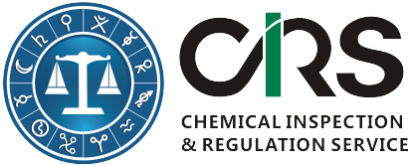 Application REACH Late Pre-registration
Please return this application form to louise@cirs-reach.com or morgan@cirs-reach.com. If you have any questions regarding this service please do not hesitate to contact us.Identity of Manufacturer/Importer/Exporter:Identity of Manufacturer/Importer/Exporter:Identity of Manufacturer/Importer/Exporter:Identity of Manufacturer/Importer/Exporter:Identity of Manufacturer/Importer/Exporter:Company NameVAT number    AddressContact person NameNameContact person Phone/FaxPhone/FaxContact person EmailEmailIdentification of SubstanceIdentification of SubstanceIdentification of SubstanceIdentification of SubstanceIdentification of SubstanceSubstance NameCAS numberAnnual Tonnage Exported to EUAnnual Tonnage Exported to EUDate of exceeding 1 t/a limit StatementStatementStatementStatementStatementI guarantee that above information provided is accurate.Applicant:                            Signature:                         Date:I guarantee that above information provided is accurate.Applicant:                            Signature:                         Date:I guarantee that above information provided is accurate.Applicant:                            Signature:                         Date:I guarantee that above information provided is accurate.Applicant:                            Signature:                         Date:I guarantee that above information provided is accurate.Applicant:                            Signature:                         Date: